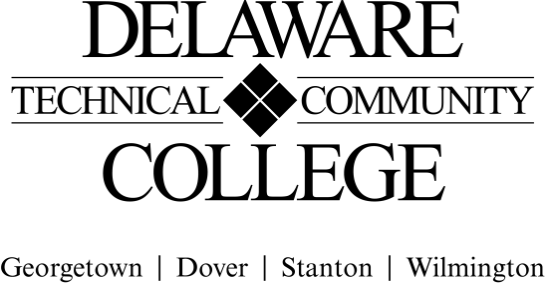 Course Evaluation Measures Menu Course number:  HMS 121	Course title:         Introduction to Human ServicesCampus location(s):  Georgetown, Dover, WilmingtonEffective Semester: 2023-51Core Course Performance Objectives:1. Understand one’s motivation for entering the human services field. (CCC 2; PGC 2, 7)2. Analyze the characteristics, skills, values, and ethics of the effective human services   professional as they relate to self. (CCC 1, 2; PGC 2, 6)3. Understand how personal values and attitudes of the client and the worker influence the  helping relationship. (CCC 1, 2; PGC 2, 5, 7)4. Identify the types of agencies and the range of services and career opportunities found within human services systems. (CCC 2, 5; PGC 2, 3, 5, 6)5. Describe the different types of client populations. (CCC 1, 2, 5; PGC 2, 4, 5)6. Discuss contemporary concerns and prevention in human services. (CCC 1, 2, 5; PGC 2, 3, 4, 5)7. Explain significant historical and legislative developments within the field of human services. (CCC 1, 2, 5; PGC 3)8. Express one’s self in descriptive written form. (CCC 1, 2; PGC 1, 7)Summative EvaluationsPlease note: All courses must have a minimum of four summative evaluation measures, and those measures should include a variety evaluation methods (e.g., test, oral presentation, group project). Please list all summative evaluation measures.  In addition to these summative measures, a variety of formative exercises/quizzes/other assignments should be used to guide instruction and learning but do not need to be included on this template. For each measure, please include a scope of the assignment: for example, if requiring a research paper,  include the range of required number of words and numbers and types of sources; for a test, include the types and numbers of questions; for a presentation, include the minimum and maximum time, and so on. FINAL COURSE GRADE(Calculated using the following weighted average) (Electronic Signature Permitted)Submitted by (Collegewide Lead): __Kim Gibbs_______________		Date __3-25-22__________ Approved by counterparts		 	 				Date __3-25-22__________ Reviewed by Curriculum Committee 	 				Date __4/19/22____________Evaluation Measures: Include each agreed upon measure and scope of that measure (see above).Which CCPO(s) does this evaluation measure? Exams, summative 2 – 4 Mixture of multiple choice, matching, short answer 25 – 30 and 4 – 5 short answer/essay questions on each exam (Equally weighted)Journals, summativeReflection on course content, Bi-weekly 1 – 1 ½ pages1 – 81 – 8Philosophy Paper/Autobiography (5 – 6 pages), summativeComprehensive personal and professional reflection 1 – 3, 8Service Learning, formativeParticipate in instructor assigned community service learning 4Quizzes, formative (1 – 5) Mixture of multiple choice, matching, short answer. 6 - 10 questions total on each (Not equally weighted)1 – 8Discussion boards, formative (1 – 3)Peer-to-peer discussion of course content (Equally weighted)1 – 8Case Scenarios, formative (1 – 3)Analyze case scenarios to process and apply course concepts ( Not equally weighted)1 – 8Evaluation MeasurePercentage of final gradeExams (Summative - Equally Weighted)  45%Bi-Weekly Journals (Summative - Equally Weighted) 10%Philosophy Paper/Autobiography (Summative)10%Formative - Service Learning, quizzes, discussion boards, case scenarios, class participation activities)35%TOTAL100%